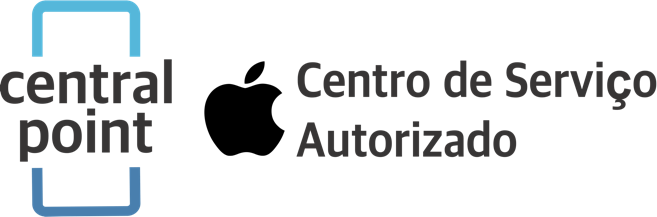 Recebemos seu equipamento pelos CorreiosAntes de enviar o seu equipamento Apple, para conserto: se o seu aparelho recebeu atendimento em assistência técnica que não seja Centro de Serviço Autorizado Apple, primeiramente entre em contato conosco pelos telefones (24)2245-9851 ou (24) 98105-0081Parte inferior do formulárioO aparelho só deverá ser enviado a assistência depois de nossa aprovação. Enviar o formulário preenchido, juntamente com as fotos e aguardar a aprovação por e-mail para o envio do mesmo.PROCEDIMENTO DE ENVIO PELO CORREIO ou TRANSPORTADORAAVISO!Informamos que a CENTRAL POINT não se responsabiliza por danos, furtos ou extravios em equipamentos enviados pelo Correios.SÓ RECEBEMOS EQUIPAMENTOS FORA DE GARANTIAO Correios possui a modalidade de envio com valor declarado e seguro pelo custo de 2% sobre o valor do equipamento enviado pelo cliente, até o limite de 10 mil Reais, este seguro é oferecido pelo próprio Correios. Em todos os casos em que o produto não seja declarado (segurado) o cliente está ciente que a CENTRAL POINT estará isenta de quaisquer obrigações devidas por furtos e danos causados ao produto durante o envio.Não enviamos E/OU recebemos SEDEX a cobrar.Os serviços de transporte, entrega, devolução e adicionais (Embalagem, Seguro, AR e etc..), são por conta do cliente, informamos que não haverá reembolso destes valores. Em casos que ocorra a não aprovação do orçamento, deverá ser pago o valor do SEDEX de retorno e também do orçamento (em casos de MACBOOK) quando houver cobrança deste. O que deve ser enviado:Envie apenas o equipamento e os acessórios que estiverem relacionados ao problema: Se os acessórios (protetores, malas, fones ou cabos) não estiverem relacionados, não é necessário o envio. O aparelho deve ser enviado em sua caixa original quando possível, para a maior proteção do mesmo. Afim de evitar danos com o transporte, sugerimos o máximo de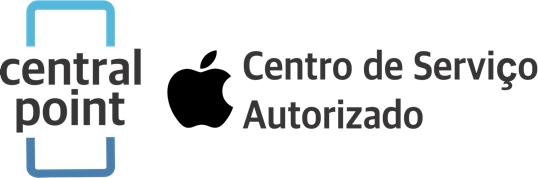 atenção na hora da embalagem, não nos responsabilizamos por danos causados no transporte, nem por acessórios extraviados que forem enviados junto com o equipamento. Antes de tudo(se o aparelho estiver ligando)Efetuar backupDesativar o Buscar iPhone1 - Primeiramente você deverá efetuar o backup do seu aparelho. Se tiver dúvidas entre em contato com a Central de Atendimento Apple (0800-7610867).2 - A ferramenta "Buscar iPhone" deixa seu dispositivo IOS mais seguro e menos atraente para roubos. Entretanto, essa opção DEVE estar desabilitada para que seja possível nossos técnicos darem continuidade na análise em seu aparelho: Por gentileza, necessitamos que seja desativado o "Buscar iPhone", através de um dos seguintes passos: Procedimento que pode ser feito pelo usuário:Remover o dispositivo da conta iCloudCliente terá que entrar no www.icloud.com/find e logar com a sua Apple ID e senhaSelecionar o dispositivo que necessita ser removido da conta.Se o dispositivo estiver OFFLINE, clique "Remover da Conta".Se o dispositivo estiver ONLINE, clique "Apagar" (Será apagado os dados do iPhone). Quando completar, clique em "Remover da conta".Para efetuarmos o reparo, necessitamos que seja executado os procedimentos acima.Por fim, remova o cartão SIM(chip da sua operadora), a capa e outros acessórios do dispositivo.Agora você já pode enviar o Equipamento para conserto!Observações: Envie o aparelho na modalidade Sedex com Seguro. Em virtude da forma de envio escolhida, a Central Point não se responsabiliza por extravio ou danos gerados à encomenda durante o seu transporte. Envie somente o aparelho, sem acessórios, a não ser que o defeito tenha relação com o acessório. Por fim, solicite aos Correios o código de rastreamento da encomenda. Assim que o aparelho chegar na loja, a Ordem de Serviço é aberta e você receberá um E-mail com todas as informações e o número da OS, para você acompanhar o status. Contudo, o prazo de avaliação do aparelho é de 2 a 3 dias úteis após chegar em nossa empresa, salvo quando o problema for intermitente.- Preencha os campos de remetente abaixo com seu nome e endereço completo. – Após preencher imprima o arquivo e recorte nas linhas tracejadas. - Coloque seu aparelho na caixa. - Cole o remetente em uma face e o destinatário na outra face da caixa. - Entregue aos Correios ou transportadora de sua preferência.DECLARO QUE, AO PREENCHER E ASSINAR O FORMULÁRIO ABAIXO, ESTOU CIENTE E CONCORDO COM TODOS OS TERMOS DESCRITOS ACIMA.Formulário para abertura de OSPreencha todos os campos abaixo. Após preencher, assinar e rubricar todas as vias. Envie uma via digitalizada para o e-mail correiospetropolis@centralpoint.com.br , com foto do equipamento frente e verso e coloque 01 via dentro da caixa junto ao seu aparelho ou acessório.  Aguardar confirmação por e-mail para envio do equipamento a assistência.OS EQUIPAMENTOS QUE CHEGAREM SEM ESSA DEVIDA IDENTIFICAÇÃO, SERÃO DEVOLVIDOS AOS REMETENTES.Dados do ClienteEndereçoInformações sobre o equipamentoInformações sobre o defeito:Descreva com o maior número de informações o(s) defeito (s):Informações sobre o estado do aparelhoInformações sobre o estado do aparelhoMarque as caixas abaixo indicando o estado de determinadas partes do seu aparelho:1 – O aparelho liga?2 – Qual a condição da tela?Descreva os detalhes aqui.	3 – Qual a condição da carcaça (parte traseira e lateral)?Descreva os detalhes aqui: 4 – O aparelho está com todos os botões funcionando?Se Não, quais não funcionam?Data:______________    Assinatura: ______________________________________DESTINATÁRIO: Central Point Imperial Comércio e Serviços LTDARua Dezesseis de Março, 80 – Loja 3 – Petrópolis-RJ Rio de Janeiro - RJ - Fone/Fax: (024) 2245-9851E-mail: correiospetropolis@centralpoint.com.br Site:www.centralpoint.com.br Nome/ Razão SocialCPF/CNPJRGINSC.ESTADUALTelefone FixoCelularCelularE-mailRua/ Av.NºNºComplementoBairroCidade/ (UF)CEPCEPModelo do aparelho Nº Serie do aparelhoSenha de tela do aparelhoAcessórios que acompanham o equipamentoSimNãoPerfeita, sem avariaPossui riscos levesPossui riscos profundos, está solta, trincada ou quebradaPerfeita, sem marcas de uso.Possui amassados, lascas, riscos, trinca, manchas, descascados ou está torta.SimNão